Rebecca Walkiw,Mut zur Veränderung, walkiw.de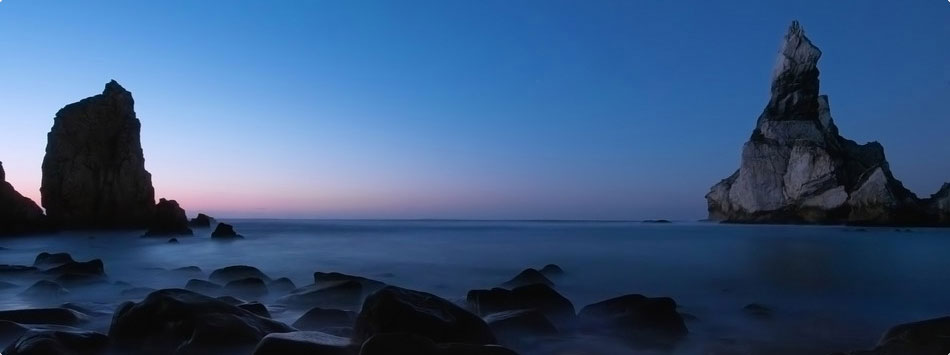 Alles unterliegt dem ewigen WandelDer folgende Artikel von Johannes Bärtschi ist im ‹FIGU-Sonderbulletin 4› im März 2003 erschienen. Die englische Version ist eine unoffizielle Übersetzung, bei der eventuelle Abänderungen vorgenommen werden. Für weitere Informationen zu diesem Thema siehe die FIGU-Website unter http://www.figu.org.©Copyright Rebecca Walkiw  2012